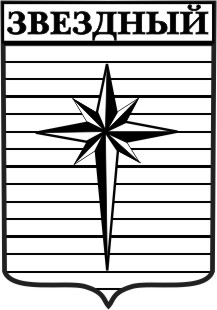 Дума Зато звёздныйрешениеПроект00.05.2016											  № 00В соответствии с Федеральным законом от 06 октября 2003 года № 131-ФЗ «Об общих принципах организации местного самоуправления в Российской Федерации»,  Федеральным законом от 25 декабря 2008 года № 273-ФЗ «О противодействии коррупции», Федеральным законом  от 03 декабря 2012 года № 230-ФЗ «О контроле за соответствием расходов лиц, замещающих государственные должности, и иных лиц их доходам»,  Федеральным законом  от 07 мая 2013 года № 79-ФЗ «О запрете отдельным категориям лиц открывать и иметь счета (вклады), хранить наличные денежные средства и ценности в иностранных банках, расположенных за пределами территории Российской Федерации, владеть и (или) пользоваться иностранными финансовыми инструментами», частью 8 статьи 31 Устава городского округа ЗАТО Звёздный Пермского края,Дума ЗАТО Звёздный РЕШИЛА:  Утвердить Положение о представлении депутатами Думы ЗАТО Звёздный сведений о доходах, расходах, об имуществе и обязательствах имущественного характера, а также сведений о доходах, расходах, об имуществе и обязательствах имущественного характера их супругов и несовершеннолетних  детей.2.   Опубликовать (обнародовать) настоящее решение установленным порядком.3.   Настоящее решение вступает в силу после опубликования. Глава ЗАТО Звёздный –Председатель Думы ЗАТО Звёздный                                         И.А.Ободова                                                                       Приложение                                                                        к решению Думы ЗАТО Звёздный                                                                       от «24» мая  2016 г №ПОЛОЖЕНИЕо  представлении депутатами Думы ЗАТО Звёздный сведений о доходах, расходах, об имуществе и обязательствах имущественного характера, а также сведений о доходах, расходах, об имуществе и обязательствах имущественного характера их супругов и несовершеннолетних детей1. Настоящим Положением определяется порядок и сроки  представления депутатами Думы ЗАТО Звёздный сведений о полученных ими доходах, расходах,  об имуществе, принадлежащем им на праве собственности, и об их обязательствах имущественного характера, а также сведений о доходах, расходах супруги (супруга) и несовершеннолетних детей, об имуществе, принадлежащем им на праве собственности, и об их обязательствах имущественного характера, порядок проверки достоверности и полноты сведений о доходах, расходах, об имуществе и обязательствах имущественного характера, представляемых депутатами, порядок создания и деятельности комиссии представительного органа муниципального образования по контролю за достоверностью сведений о доходах, расходах, об имуществе и обязательствах имущественного характера, представляемых депутатами.1.1.Депутат Думы ЗАТО Звёздный ежегодно не позднее 01 апреля года, следующего за отчетным финансовым годом, представляет в аппарат Думы ЗАТО Звёздный:а) сведения о своих доходах, полученных за отчетный период (с 1 января по 31 декабря) от всех источников (включая денежное вознаграждение или доходы по месту работы, пенсии, пособия, иные выплаты), а также сведения об имуществе, принадлежащем ему на праве собственности, и о своих обязательствах имущественного характера по состоянию на конец отчетного периода;б) сведения о доходах супруги (супруга) и несовершеннолетних детей, полученных за отчетный период (с 1 января по 31 декабря) от всех источников (включая заработную плату, пенсии, пособия, иные выплаты), а также сведения об имуществе, принадлежащем им на праве собственности, и об обязательствах имущественного характера по состоянию на конец отчетного периода;в) сведения о своих расходах, а также расходах своих супруги (супруга) и несовершеннолетних детей по каждой сделке по приобретению земельного участка, другого объекта недвижимости, транспортного средства, ценных бумаг, акций (долей участия, паев в уставных (складочных) капиталах организаций) за отчетный период (с 1 января по 31 декабря), если общая-1- сумма сделки превышает общий доход депутата Думы ЗАТО Звёздный и его супруги (супруга) за три последних года, предшествующих отчетному периоду, предшествующих совершению сделки, и об источниках получения средств, за счет которых совершена сделка.1.2. Непредставление или несвоевременное представление указанных в настоящем пункте сведений является основанием для досрочного прекращения депутатских полномочий.1.3. В случае если депутат Думы ЗАТО Звёздный обнаружил, что в представленных им сведениях о доходах, расходах, об имуществе и обязательствах имущественного характера не отражены или не полностью отражены какие-либо сведения либо имеются ошибки, он вправе в течение одного месяца после окончания срока, указанного в пункте 1.1, представить уточненные сведения в порядке, установленном настоящим Положением.2. Порядок представления сведений о доходах, расходах, об имуществе и обязательствах имущественного характера депутата Думы ЗАТО Звёздный, его супруги (супруга) и несовершеннолетних детей2.1.Сведения о доходах, расходах, об имуществе и обязательствах имущественного характера депутата Думы ЗАТО Звёздный, его супруги (супруга) и несовершеннолетних детей представляются депутатом Думы ЗАТО Звёздный одновременно по форме справки, утвержденной Указом Президента Российской Федерации от 23 июня 2014 г. № 460 «Об утверждении формы справки о доходах, расходах, об имуществе и обязательствах имущественного характера и внесении изменений в некоторые акты Президента Российской Федерации» (далее - справка) предоставляются в аппарат Думы ЗАТО Звёздный.На супругу (супруга), а также на каждого несовершеннолетнего ребенка представляется отдельная справка.       2.2. Секретарь  Думы ЗАТО Звёздный проверяет правильность оформления сведений при их представлении и осуществляет их прием под подпись.3.  Проверка достоверности и полноты сведений о доходах, расходах, об имуществе и обязательствах имущественного характера3.1. Проверка достоверности и полноты сведений о доходах, расходах, об имуществе и обязательствах имущественного характера, представленных в соответствии с настоящим Положением, осуществляется в соответствии с законодательством Российской Федерации и настоящим Положением.3.2. Проверка достоверности и полноты сведений о доходах, об имуществе и обязательствах имущественного характера, представленных в соответствии с настоящим Положением, проводится комиссией Думы ЗАТО Звёздный по контролю за достоверностью сведений о доходах, об имуществе и обязательствах имущественного характера, представляемых депутатами Думы ЗАТО Звёздный.В состав комиссии входят:заместитель председателя Думы ЗАТО Звёздный;председатель постоянной комиссии по бюджетной политике;-2-председатель постоянной комиссии по социальным вопросам и коммунальной инфраструктуре;председатель постоянной комиссии по правовым вопросам и нормотворческой деятельности;секретарь Думы ЗАТО Звёздный;Персональный состав комиссии утверждается распоряжением председателя Думы ЗАТО Звёздный.Комиссию возглавляет председатель, который избирается открытым голосованием на заседании комиссии большинством голосов от установленного числа членов комиссии.3.3. Обеспечение деятельности комиссии осуществляет аппарат Думы ЗАТО Звёздный.3.4. Заседание комиссии может проводиться по инициативе председателя комиссии либо по инициативе не менее половины членов комиссии.О дате и времени проведения заседания секретарь комиссии уведомляет всех ее членов не менее чем за 10 рабочих дней до дня проведения заседания комиссии.Заседание комиссии является правомочным, если на нем присутствуют все члены комиссии, обладающие решающим голосом. Решения комиссии принимаются большинством голосов членов комиссии.4. Основания и порядок проведения проверки достоверности и полноты сведений о доходах, об имуществе и обязательствах имущественного характера, представляемых депутатами Думы ЗАТО Звёздный.4.1. Основанием для проведения проверки является достаточная информация, представленная в письменной форме в установленном порядке:правоохранительными и другими государственными органами;постоянно действующими руководящими органами политических партий и зарегистрированных в соответствии с законом иных общероссийских общественных объединений, не являющихся политическими партиями, а также региональных отделений политических партий, межрегиональных и региональных общественных объединений;       Общественной палатой Российской Федерации, Общественной палатой Пермского края;средствами массовой информации.Достаточной является информация, позволяющая определить, в чём заявитель видит недостоверность сведений о доходах, расходах, об имуществе и обязательствах имущественного характера, представляемых депутатами Думы ЗАТО Звёздный, с указанием конкретных недостоверных сведений, с приложением документов, обосновывающих заявление.В случае подачи заявления о несоблюдении депутатом ограничений и запретов в заявлении должно быть указано, в чём заявитель видит несоблюдение ограничений и запретов, с приложением подтверждающих документов.Информация анонимного характера не может служить основанием для проведения проверки.-3-4.2. Заявление, содержащее информацию, указанную в подпункте 1 настоящего пункта, направляется на имя председателя Думы ЗАТО Звёздный и должно содержать полное официальное наименование субъекта, представившего информацию, его почтовый адрес и номер телефона, наименование должности и личную подпись должностного лица, подписавшего заявление, а также дату подписания заявления.Заявления, поступившие от субъектов, не указанных в подпункте 1 настоящего пункта, не подлежат рассмотрению.4.3. Проверка назначается решением комиссии в случае признания представленной информации достаточной, а установленного порядка представления указанной информации - соблюденным.Решение о проведении проверки принимается персонально в отношении каждого депутата Думы ЗАТО Звёздный в течение 30 дней с момента возникновения основания для осуществления проверки.О принятом решении о назначении проверки в течение трёх рабочих дней уведомляется депутат Думы ЗАТО Звёздный, в отношении которого назначена проверка, с приложением копии заявления, послужившего основанием для проверки.Проверка не назначается в случае, если по фактам, содержащимся в представленной информации, ранее проводилась проверка.Проверка осуществляется в срок, не превышающий 60 дней со дня принятия решения о ее проведении. Срок проверки может быть продлен до 90 дней лицами, принявшими решение о ее проведении.4.4. При осуществлении проверки комиссия вправе направлять в установленном законодательством порядке запросы в федеральные государственные органы, государственные органы субъектов Российской Федерации, территориальные органы федеральных государственных органов, органы местного самоуправления, на предприятия, в учреждения, организации и общественные объединения об имеющихся у них сведениях о доходах, расходах, об имуществе и обязательствах имущественного характера депутата Думы ЗАТО Звёздный, его супруги (супруга) и несовершеннолетних детей, соблюдении им ограничений и запретов с обязательным направлением копии запроса депутату, в отношении которого проводится проверка.Запросы направляются председателем Думы ЗАТО Звёздный.В запросе указываются:а) фамилия, имя, отчество руководителя кредитной организации, налогового органа Российской Федерации, органа, осуществляющего государственную регистрацию прав на недвижимое имущество и сделок с ним, органа прокуратуры, следственного органа, иного федерального государственного органа, органа государственной власти субъекта Российской Федерации, территориального органа федерального органа исполнительной власти, органа местного самоуправления, иной российской организации или общественного объединения, в которые направляется запрос;-4-б) нормативный правовой акт, на основании которого направляется запрос;в) фамилия, имя, отчество, дата и место рождения, место регистрации, место жительства и (или) пребывания депутата Думы ЗАТО Звёздный, его супруги (супруга) и несовершеннолетних детей, сведения о доходах, расходах, об имуществе и обязательствах имущественного характера, которые проверяются, либо фамилия, имя, отчество, дата и место рождения, место регистрации, место жительства депутата Думы ЗАТО Звёздный, в отношении которого имеются сведения о несоблюдении им ограничений и запретов, установленных законодательством Российской Федерации;г) содержание и объем сведений, подлежащих проверке;д) срок представления запрашиваемых сведений;е) идентификационный номер налогоплательщика (в случае направления запроса в налоговые органы Российской Федерации);ж) другие необходимые сведения.4.5. Комиссия обеспечивает:1) уведомление в письменной форме депутата Думы ЗАТО Звёздный о начале в отношении него проверки;2) направление депутату Думы ЗАТО Звёздный  копий ответов на запросы в течение трёх рабочих дней с даты получения ответов;3) ознакомление депутата Думы ЗАТО Звёздный с результатами проверки по её окончании.4.6. Депутат Думы ЗАТО Звёздный вправе:1) давать пояснения в письменной форме в ходе проверки и по её результатам, которые приобщаются к материалам проверки;2) представлять дополнительные материалы и давать по ним пояснения в письменной форме, которые приобщаются к материалам проверки.Письменные пояснения и дополнительные материалы, представленные депутатом, приобщаются к материалам проверки.4.7. Информация о результатах проверки доводится до сведения Думы ЗАТО Звёздный. По итогам проверки может быть принято одно из следующих решений: о представлении депутатом Думы ЗАТО Звёздный достоверных и полных сведений о доходах, расходах, об имуществе и обязательствах имущественного характера; о представлении депутатом Думы ЗАТО Звёздный недостоверных или неполных сведений о доходах, расходах, об имуществе и обязательствах имущественного характера; о представлении депутатом Думы ЗАТО Звёздный заведомо недостоверных или неполных сведений о доходах, расходах, об имуществе и обязательствах имущественного характера;о соблюдении депутатом Думы ЗАТО Звёздный ограничений и запретов, установленных федеральным законодательством и законодательством Пермского края;-5-о несоблюдении депутатом Думы ЗАТО Звёздный ограничений и запретов, установленных федеральным законодательством и законодательством Пермского края.4.8. В случае если депутат Думы ЗАТО Звёздный, в отношении которого проводилась проверка, не присутствовал на заседании комиссии, заседании Думы ЗАТО Звёздный, на котором рассматривались результаты проверки, комиссия в течение трёх рабочих дней в письменной форме уведомляет указанного депутата Думы ЗАТО Звёздный об итогах проверки и принятом решении.4.9. Действия членов комиссии должны быть направлены на обеспечение защиты информации, содержащей персональные данные депутатов Думы ЗАТО Звёздный, их супругов и несовершеннолетних детей, от неправомерного доступа, уничтожения, модифицирования, блокирования, копирования, предоставления, распространения, а также от иных неправомерных действий в отношении такой информации.4.10. Члены комиссии несут предусмотренную законодательством Российской Федерации ответственность за нарушение порядка обращения с персональными данными депутатов Думы ЗАТО Звёздный, их супругов и несовершеннолетних детей.4.11. В случае непредставления депутатом Думы ЗАТО Звёздный по объективным причинам сведений о доходах, расходах, об имуществе и обязательствах имущественного характера своих супруги (супруга) и несовершеннолетних детей данный факт подлежит рассмотрению на комиссии по контролю за достоверностью сведений о доходах, расходах, об имуществе и обязательствах имущественного характера.В этом случае депутат Думы ЗАТО Звёздный  подает в комиссию заявление о невозможности по объективным причинам представить сведения о доходах, расходах, об имуществе и обязательствах имущественного характера своих супруги (супруга) и несовершеннолетних детей.По итогам рассмотрения заявления комиссия принимает решение о признании причины непредставления депутатом Думы ЗАТО Звёздный сведений о доходах, расходах, об имуществе и обязательствах имущественного характера своих супруги (супруга) и несовершеннолетних детей объективной и уважительной или решение о признании причины непредставления сведений о доходах, об имуществе и обязательствах имущественного характера своих супруги (супруга) и несовершеннолетних детей неуважительной. В этом случае комиссия рекомендует депутату Думы ЗАТО Звёздный принять меры по представлению указанных сведений.-6-Об утверждении Положения о представлении депутатами Думы ЗАТО Звёздный сведений о доходах, расходах, об имуществе и обязательствах имуществен-ного характера, а также сведений о доходах,  расходах, об имуществе и обязательствах имущественного характера их супругов и несовершеннолетних детей 